Задание по геометрии (20 – 24 апреля)Движения. Решение задач на повторение.Проработать теоретический материал по теме «Движения» по учебнику: Глава XIII (c. 287 – 295), только пункты 117, 118 и 120. Изучить презентацию, выложенную в группе ВК. Сделать краткий конспект по теме «Движения» (только основные формулировки и чертежи; доказательства не нужны). Фото конспекта прислать мне на почту. Отметка – «зачёт/незачёт».Решение задач по подготовке к ОГЭ (задания прилагаю). Обратите внимание на комментарии, выделенные красным цветом!!! Фото прислать мне на почту.Все задания должны быть сданы не позднее 10.00 25 апреля (суббота).Напоминаю, что я отвечаю на любые содержательные вопросы с понедельника по пятницу с 9.00 до 17.00. Пишите в ВК.Удачи!Решение задач  (подготовка к ОГЭ)Часть 1. (должны быть записаны не только ответы, но и краткие решения)Сторона равностороннего треугольника равна . Найдите медиану этого треугольника.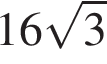 Четырёхугольник ABCD вписан в окружность. Угол ABD равен 82°, угол CAD равен 28°. Найдите угол ABC. Ответ дайте в градусах.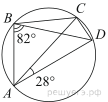 На прямой AB взята точка M. Луч MD — биссектриса угла CMB. Известно, что ∠DMC = 44°. Найдите угол CMA. Ответ дайте в градусах.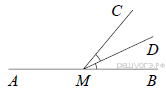 Найдите величину острого угла параллелограмма , если биссектриса угла  образует со стороной  угол, равный 12°. Ответ дайте в градусах. (сделать чертёж).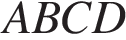 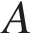 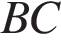 Радиус окружности с центром в точке O равен 61, длина хорды AB равна 22 (см. рисунок). Найдите расстояние от хорды AB до параллельной ей касательной k.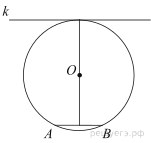 В треугольнике    угол    равен 90°,  .  Найдите  . (сделать чертёж)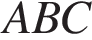 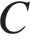 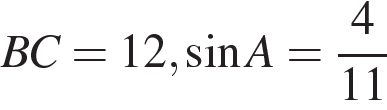 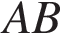 Площадь ромба равна 63, а периметр равен 36. Найдите высоту ромба.Часть 2. (задание на «5», необходимо подробное решение)Прямая AD, перпендикулярная медиане ВМ треугольника АВС, делит угол ВАС пополам. Найдите сторону АС, если сторона АВ равна 3.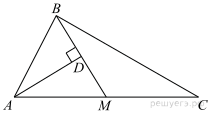 